Thông tin chi tiết kế hoạch lựa chọn nhà thầuTop of FormBottom of Form[Số gói thầu : 1 ]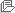 Trang chủXây dựng và phát triển bởi Bộ Kế hoạch và Đầu tưSố KHLCNT 20191253857 - 00 Loại thông báo Thông báo thực Hình thức thông báo  Đăng lần đầu Tên KHLCNT Lựa chọn nhà hàng tổ chức tiệc mừng công hoàn thành kế hoạch năm 2019 Bên mời thầu Nhà máy In tiền Quốc giaTên chủ đầu tư Nhà máy In tiền Quốc gia Phân loại Hoạt động chi thường xuyên Phạm vi điểu chỉnh Trong phạm vi điều chỉnh của luật đấu thầu Ngày phê duyệt 19/12/2019 Số hiệu QĐ phê duyệt KHLCNT Quyết định phê duyệt Kế hoạch lựa chọn nhà thầu số 663/QĐ-NMI ngày 19/12/2019 của Phó Tổng giám đốc phụ trách Nhà máy In tiền Quốc gia Giá dự toán  395.604.000 VND Ngày đăng tải 19/12/2019 STTLĩnh vực LCNTTên gói thầuGiá gói thầu (VND)Chi tiết nguồn vốnHình thức LCNTPhương thức LCNTThời gian bắt đầu tổ chức LCNTLoại hợp đồngThời gian thực hiện hợp đồng1Phi tư vấn Lựa chọn nhà hàng tổ chức tiệc mừng công hoàn thành kế hoạch năm 2019395.604.000Vốn sản xuất kinh doanh/Quỹ phúc lợi Nhà máy In tiền Quốc giaChỉ định thầu rút gọn, trong nước, không sơ tuyển, không qua mạng Một giai đoạn một túi hồ sơTháng 12 Năm 2019Theo đơn giá cố định30 Ngày